XVIII CONVOCATÒRIA D’AJUTS PER A PROJECTES D’INVESTIGACIÓ O DE DIFUSIÓ CULTURAL DE L’INSTITUT RAMON MUNTANERAtès l’acord del Patronat de l’Institut Ramon Muntaner, Fundació Privada dels Centres d’Estudis de Parla Catalana adoptat en la sessió del 8 de juny de 2022 s’aprova la XVIII convocatòria d’Ajuts per a la Realització de Projectes d’Investigació o de Difusió Cultural, que compta amb el suport del Programa de l’Inventari del Patrimoni Etnològic de Catalunya, de la Direcció General de Cultura Popular i Associacionisme Cultural del Departament de Cultura de la Generalitat de Catalunya i del mNACTEC, que es regirà per les següents bases.BASES GENERALS DE LA CONVOCATÒRIA1 ObjecteL’Institut Ramon Muntaner vol donar suport a projectes de recerca i de difusió cultural d’àmbit local i comarcal en català o aranès i vol fomentar la creació de xarxes d’investigació o de difusió cultural que impliquin diferents entitats en un projecte comú.Els projectes d’investigació o de difusió cultural han d’haver finalitzat el 15 de novembre de 2023. Econòmicament caldrà que es justifiquin amb despeses corresponents de l’any de concessió. Si són projectes de llarga durada i pensats en diferents fases, s’haurà de presentar una sol·licitud per cada fase que es vulgui realitzar, i s’ha de presentar de forma independent en diferents convocatòries. Es poden presentar fins a un màxim de 3 fases d’un mateix projecte. Es valorarà positivament la col·laboració amb altres organismes. La temàtica és oberta, tot i que en aquesta convocatòria es valoraran especialment els projectes vinculats a temes de patrimoni etnològic i de patrimoni industrial.2 DestinatarisPoden optar a aquesta convocatòria els centres i instituts d’estudis locals i comarcals, les entitats que formen part de l’Observatori del Patrimoni Etnològic i Immaterial (OPEI), els ateneus federats i els investigadors individuals que comptin amb el suport de dues o més entitats, sempre que proposin un projecte relatiu al patrimoni cultural, natural, històric, artístic, etnogràfic, arxivístic, industrial o arqueològic (queden excloses d’aquesta convocatòria les intervencions arqueològiques), a la literatura, a la llengua, a l’art, a la geografia, a l’educació, a la integració social, als factors de desenvolupament econòmic o a temes mediambientals, i que el tal projecte tingui relació amb un àmbit territorial local, supracomarcal, intercomarcal o de regió/vegueria.3 QuantiaLa quantia de cada ajut oscil·larà entre un mínim de 1.500 € i un màxim de 4.000 €, en funció dels criteris d'avaluació de l'apartat 10 d’aquestes bases. En cap cas se superarà el 70% del pressupost total.4 Despesa subvencionableEs consideren despeses subvencionables les que de manera indubtable responguin a la naturalesa del projecte subvencionat, siguin estrictament necessàries i es realitzin en el termini que estableixen les bases1. El pressupost no podrà incloure l’adquisició1 Les despeses correspondran a l’any 2023d’equipament informàtic o de béns mobles que suposin un increment el patrimoni del sol·licitant, ni despeses derivades d’una publicació.Es poden imputar costos generals o indirectes a l’activitat subvencionada en la part que raonablement correspongui d’acord amb els principis i les normes de comptabilitat generalment admeses, i en tot cas, en la mesura que aquests costos corresponguin al període en que efectivament es duu a terme el projecte.L’ajut atorgat en cap cas finançarà la totalitat del projecte, i es valorarà positivament l’existència d’altres fonts de finançament.5 Requisits, condicions i compatibilitatSerà necessari que les sol·licituds integren una  de les següents opcions:dos o més centres d’estudisdues o més entitats membres de l’OPEIdos o més ateneus federatsun centre d’estudis, una entitat membre de l’OPEI o un ateneu federat en col·laboració amb altres entitats (universitats, museus, arxius o altres centres de recerca)un investigador o equip d’investigadors en col·laboració amb:dos o mes centres d’estudisdues o més entitats membres de l’OPEIdos o més ateneus federats un centre d’estudis, un ateneu federat o una entitat membre de l’OPEI en col·laboració amb una altra entitatEl responsable final i beneficiari de l’ajut serà un dels centres d’estudis, un dels dos ateneus federats o una de les entitats membres del l’OPEIEls projectes s'hauran de realitzar en llengua catalana o aranesa.No es pot presentar més d’una sol·licitud per entitat com a responsable del projecte, ni donar suport a més d’una proposta.6 Documentació requeridaCaldrà presentar la documentació següent:Document 1:Formulari de sol·licitud amb declaració de l’entitat sol·licitant que s’ha presentat la documentació i que s’accepten les condicions, requisits i compatibilitat establerts a les bases.Document 2:Full de dades principals del projecte que inclogui:Fitxa amb dades les entitats organitzadores (s’haurà d’adjuntar fotocòpia del NIF de l’entitat principal només en el cas de ser la primera vegada que sol·liciten un ajut a projectes).Fitxa amb dades de les persones responsables (NIF, nom i cognoms, adreça, telèfon, correu electrònic i càrrec que ocupen a l’entitat).Descripció del projecte: marc teòric, estat actual de la qüestió, objectius, metodologia, pla de treball i aplicabilitat de la recerca (publicacions, exposicions, material didàctic, documental, etc.). En el cas de tractar-se de la primera fase d’un projecte, s’haurà depresentar el projecte global per tal de poder optar a posteriors convocatòries.Memòria breu del darrer any de les entitats que formen part del projecte.Breu currículum de l’investigador responsable per part de cada entitat.Pla de comunicació i difusióFinançament i pressupost. Només es poden presentar despeses corresponents al 2023.7 Sol·licitudsLa documentació sol·licitada juntament amb l’annex a aquesta convocatòria ha de ser  enviada prioritàriament per correu electrònic i signada digitalment. En cas que el centre no disposi de signatura digital s’haurà d’enviar obligatòriament per correu postal i per correu electrònic.L’enviament s’ha de dirigir a:La documentació signada digitalment s’ha de presentar a nuria@irmu.org, en format electrònic PDF per registre, i en Word per agilitzar la tramitació .En cas de no disposar de signatura digital, s’haurà d’enviar en format  PDF i Word al correu electrònic nuria@irmu.org (només tindrà valor instrumental) i per correu ordinari, a la seu de l’Institut Ramon Muntaner, Mas de la Coixa, Rotonda Eix de l’Ebre N-420 s/n, Móra la Nova 43770, Ribera d’Ebre. Hauran de ser documents originals.No s’admetran sol·licituds amb data d’admissió de correus ni enviaments electrònics  posteriors al termini de la convocatòria.8 Termini de presentació de sol·licitudsLes sol·licituds es podran presentar fins el divendres 16 de setembre de 2022. Passada aquesta data només s’admetran aquelles sol·licituds que presentin el registre de sortida de correus que certifiqui que van ser enviades dins del termini. Finalitzat el termini de presentació de sol·licituds es farà públic a la web de l’Institut Ramon Muntaner la relació provisional de sol·licituds admeses i excloses. A partir d’aquell moment les entitats amb sol·licituds excloses disposaran de 10 dies hàbils per esmenar la documentació i presentar-la per correu postal i en format electrònic.9 TramitacióLes sol·licituds seran examinades per una comissió designada pel Patronat de l’Institut Ramon Muntaner. Es podrà convocar els/les interessats/des a fi de sol·licitar qualsevol aclariment.10 Criteris de valoracióLes sol·licituds seran valorades a partir de l’aplicació dels següents criteris:Interès científic de la proposta: es valorarà que la temàtica i l’enfocament de la recerca siguin innovadors o que el treball aporti coneixement en temàtiques poc estudiades. Les propostes de recerca etnològica han de contemplar una perspectiva dinàmica de la cultura i de les transformacions culturals, això és, que presentin la cultura des d’una òptica no estàtica, com un cos viu en procés de canvi continu. Fins a un màxim de 3 punts.Adequació de la metodologia, el pla de treball a l’objecte d’estudi i la seva aplicabilitat: es valorarà el fet que les diferents estratègies metodològiques responguin adequadament als objectiuscientífics expressats en el projecte. També es valorarà que el pla de treball i el calendari proposats siguin adequats al projecte presentat. Finalment, es valorarà la recerca aplicada del projecte, com posar en valor un element patrimonial que serveixi per a la seva dinamització o la rendibilització social i cultural posterior del mateix. Fins a un màxim de 3 punts.Impacte de la recerca en l’àmbit territorial objecte d’estudi: es valorarà que la recerca tingui un impacte significatiu en l’acreixement del coneixement sobre un àmbit territorial concret; per a valorar-ho es tindrà en compte la densitat d’estudis similars realitzats sobre la mateixa zona objecte d’estudi. En particular, en cas de les de Patrimoni Etnològic i Immaterial es valoraran aquelles recerques que centrin el seu objecte d’estudi en una o diverses de les comarques següents: Alt Penedès, Anoia, Bages, Baix Penedès, Garraf, Noguera, Terra Alta, Vall d’Aran, Vallès Occidental. Fins a un màxim de 2 punts.Vinculació territorial i/o temàtica del promotor/a del programa de recerca: es valorarà la implicació dels sol·licitants en les dinàmiques culturals del territori o de l’àmbit temàtic sobre el qual es desenvoluparà la recerca presentada en el projecte. Fins a un màxim d’1 puntTrajectòria dels investigadors responsables del projecteFins a un màxim d’1 puntParticipació de les entitats sol·licitants en els projectes i activitats de l’Institut Ramon Muntaner i que es tracti d’un projecte vinculat a la línia preferent assenyalada. Fins a un màxim de 2 puntsNomés es valoraran aquelles sol·licituds amb una puntuació mínima de 6 punts  11 ResolucióEl Patronat de l’Institut Ramon Muntaner serà l’encarregat de resoldre la concessió de les subvencions. El Patronat nomenarà una comissió que serà l’encarregada de presentar una proposta de resolució després d’examinar les sol·licituds arribades. El veredicte, que serà inapel·lable, es notificarà per escrit i a través de la web de l’IRMU, als centres interessats la primera quinzena de gener de 2023.En el termini d’un mes des de la data d’emissió del veredicte es podran recollir els projectes que no hagin estat seleccionats. Si en aquest termini no han estat requerits o retirats restaran a la secretaria de l’Institut Ramon Muntaner i passats sis mesos seran destruïts.12 Forma de pagament dels ajutsEl pagament dels ajuts es farà efectiu de la manera següent:Es realitzarà un primer pagament del seixanta per cent de l’import en el moment de l’acceptació de l’ajut i el quaranta per cent restant quan es finalitzi el projecte i es lliurin els resultats com a màxim el 15 de novembre de 2023. En el cas dels projectes de Patrimoni Etnològic l’import no es farà efectiu si abans no s’ha contacta amb els tècnics de l’IRMU o de la Direcció General que s’indicaran en la carta de notificació de l’ajut.13 Justificació de l’ajutEls beneficiaris hauran de presentar la investigació finalitzada el 15 de novembre de 2023. En el cas de no haver finalitzat la recerca en els terminis convinguts, el sol·licitant podrà demanar una pròrroga o ampliació de termini, justificant les raons que s’escaiguin. La demanda de pròrroga s’haurà de presentar abans que finalitzi el termini inicial de lliurament del treball. Aquesta, en cas de concedir-se, no podrà superar 15 de desembre. Els acords d’ampliació dels terminis o la seva denegació no són susceptibles de recursos. Els beneficiaris hauran de presentar:Compte justificatiu amb aportació de justificants de despesa, que ha de contenir la documentació següent:1.-Una memòria final del projecte. La memòria haurà de contenir el resultat de la investigació realitzada, en funció del mètode d’anàlisi emprat: bases de dades i/ o inventaris, recopilació de material, etc. En ella s’haurà de constatar que el pla de treball dissenyat i els objectius marcats a la sol·licitud han estat assolits. La memòria haurà de contenir un apartat de conclusions del treball.Caldrà lliurar un exemplar de la memòria en suport paper i un en format electrònic amb suport físic (llapis de memòria) a l’Institut Ramon Muntaner.En el cas dels projectes entorn al patrimoni etnològic que facin treball de camp, els materials recopilats s’hauran de lliurar seguint els models de fitxa de l’Inventari del Patrimoni Etnològic de Catalunya (IPEC), que els hi proporcionarà l’IRMU. Es lliurarà una còpia de tots els materials en suport imprès i dues en format electrònic amb suport físic. L’IRMU dipositarà una de les còpies en format electrònic a l’arxiu de l’IPEC de la Direcció General de Cultura Popular i Associacionisme Cultural del Departament de Cultura de la Generalitat de Catalunya.En el cas dels projectes entorn al patrimoni industrial que facin treball de camp, els materials recopilats s’hauran de lliurar seguint els models de fitxa de l’Inventari del Patrimoni Industrial del mNACTEC, que els hi proporcionarà l’IRMU. Es lliurarà una còpia de tots els materials en suport imprès i dues en format electrònic amb suport físic. Una de les còpies en format electrònic es dipositarà al mNACTEC.2.-Una memòria econòmica justificativa de la totalitat del cost del projecte subvencionat en aquesta convocatòria2, segons el formulari que trobareu a la pàgina web, que inclogui:2.a).-Relació classificada de les despeses de la totalitat del projecte subvencionat sobre la base del pressupost presentat i amb explicació final de les possibles desviacions, si s’han produït. La relació ha d’indicar el2 Només es podran presentar en el compte justificatiu despeses corresponents al 2023.número d’identificació fiscal del creditor, número de factura o justificant, data d’emissió, import i data de pagament o venciment.2.b).-Justificants de la totalitat de l’ajut concedit:Factures o altres documents de valor probatori equivalent i si s’escau documentació acreditativa del pagament (mitjançant còpia compulsada de les factures o afegint darrera de la còpia de les factures el certificat acreditatiu del tresorer de l’entitat sol·licitant, donant fe que reprodueix fidelment l’original, per l’import de l’ajut concedit) on es justifiqui la utilització de l’ajut.3 S’han de presentar factures del període comprés entre l’1 de gener i el 15 de desembre de 2023.Relació detallada d’altres ingressos, subvencions o ajuts públics o privats que hagin finançat el projecte subvencionat, amb indicació de l’import i la seva procedència.3.-Documentació acreditativa de la utilització en els elements informatius i de difusió del projecte subvencionat dels logotips indicats en aquestes bases.14 Modificació de la resolucióL’Institut Ramon Muntaner té la facultat de revisar els ajuts concedits i modificar l’acord de concessió en el cas que les condicions que s’han tingut en compte per a la concessió de la subvenció s’alterin.Si l’entitat realitza el projecte subvencionat però el cost final és inferior al cost pressupostat amb un decrement superior al 20 % del pressupost inicial, s’ha de realitzar una reducció proporcional de la subvenció. Si la reducció es deu a una reducció de les aportacions pressupostades d’altres organismes es pot incórrer en un decrement del 30%.Quadre de decrements i reduccionsEntre el 21% i el 30%: 100€ reducció import conceditEntre el 31% i el 60%: 200€ reducció import conceditA partir del 61%: 300€ reducció import concedit15 RenúnciaSi en algun moment algun dels projectes ha de renunciar a l’ajut atorgat, ho haurà de comunicar per escrit a l’Institut Ramon Muntaner i fer-hi constar els motius de la renúncia. En el cas que ja hagi percebut una part de l’import de l’ajut, haurà de ser reintegrat juntament amb els interessos meritats.16 RevocacióL’Institut Ramon Muntaner pot procedir a la revocació total o parcial de l’ajut en els supòsits següents:Incompliment de l’obligació de presentar el treball dins del termini fitxat.En cas que s’apreciïn desviacions respecte del projecte inicial presentat, amb l’audiència prèvia dels interessats.3 El model d’acreditació del tresorer el podeu trobar a l’apartat de Serveis del portal (www.irmu.org).Desviacions respecte el projecte inicial, que no hagin estat notificades i aprovades pel patronat de l’IRMU.Incompliment de la resta d’obligacions previstes en les bases.17 Propietat intel·lectualEls drets d'autor corresponen a les entitats promotores o als investigadors responsables dels projectes. En el cas de projectes relacionats amb temes de patrimoni etnològic, l’acceptació de l’ajut implica la cessió al Departament de Cultura de la Generalitat de Catalunya dels drets de reproducció, distribució i comunicació pública.L’Institut Ramon Muntaner es reserva el dret de publicar el resum per compte propi o en una publicació de caire cultural, científica i/o qualsevol altre mitjà de difusió que consideri adient.Les publicacions o d’altres materials de difusió derivats de projectes finançats per l’Institut hauran de fer constar, en cada edició que se’n pugui fer, la menció expressa a l’ajut concedit a la portada o contraportada, i n’hauran de lliurar 1 exemplar a l’Institut Ramon Muntaner, en cas de recerques de patrimoni industrial 1 exemplar al Mnactec i en el cas de recerques etnològiques 1 exemplar per la Direcció General de Cultura Popular i Associacionisme Cultural.En aquells projectes relacionats amb temes de patrimoni etnològic que es porti a terme l’edició, les quantitats percebudes en concepte d’ajut es consideren pagaments a compte dels drets d’autor. Les publicacions o d’altres materials de difusió derivats de projecte que no publiqui el Departament de Cultura també hauran de fer constar el suport Programa de l’Inventari del Patrimoni Etnològic de Catalunya (IPEC) de la Direcció General de Cultura Popular i Associacionisme Cultural del Departament de Cultura de la Generalitat de Catalunya.18 Les obligacions dels beneficiarisA més de l’obligació descrita a l’apartat anterior, els beneficiaris dels ajuts es comprometen a:Proporcionar la informació que els sigui requerida per part de l’Institut Ramon Muntaner o, en el cas de recerques de caràcter etnològic, també de la Direcció General de Cultura Popular i Associacionisme Cultural.Comunicar per escrit qualsevol canvi. Si aquest implica una modificació substancial de projecte serà revisat per la comissió responsable de la proposta de resolució dels ajuts, valorada, revisada pel patronat i l’ajut podrà ser revocat.Lliurar un informe de seguiment del treball quan hagi transcorregut la meitat del període que inclogui la informació sobre el que s’ha realitzat fins al moment i les previsions per als mesos següents.Fer constar en qualsevol comunicació vinculada amb el treball de recerca el suport rebut per part de l’Institut Ramon Muntaner, en el cas dels projectes de patrimoni etnològic també el suport del programa de l’Inventari del Patrimoni Etnològic de Catalunya (IPEC) de la Direcció General de Cultura Popular i Associacionisme Cultural del Departament de Cultura de la Generalitat de Catalunya, i en el cas del patrimoni industrial pel mNACTECEn el cas de recerques de caràcter etnològic, els autors s’obliguen a presentar un article per a la Revista d’Etnologia de Catalunya de les característiques i en el termini que determini el seu consell de redacció.En el cas dels centres d’estudis, incorporar les seves dades si encara no ho han fet al Portal a Internet de l’Institut Ramon Muntaner, actualitzar-les i col·laborar en d’altres projectes de l’Institut com en el RECERCAT.La presentació de la sol·licitud comporta l’acceptació d’aquestes bases i de la resolució del jurat, que serà inapel·lable.Per a més informacióInstitut Ramon MuntanerFundació Privada dels Centres d’Estudi de Parla Catalana Mas de la Coixa, Rotonda de l’Eix de l’Ebre N-420 s/n, 43770 Móra la Nova, Ribera d’EbreWeb : www.irmu.orgTelèfon: 977401757 Fax: 977414053Correu electrònic: nuria@irmu.orgDirecció General de Cultura Popular, Associacionisme i Acció Culturals Plaça de Salvador Seguí, 1-9 (Edifici Filmoteca)08001 BarcelonaTel: 935547416a/e: observatori.cultura@gencat.cat Museu de la Ciència i de la Tècnica de Catalunya Rambla d'Ègara, 27008221 TerrassaTel. 93 736 89 66XVIII CONVOCATÒRIA D’AJUTS PER A PROJECTES D’INVESTIGACIÓ O DE DIFUSIÓ CULTURAL DE L’INSTITUT RAMON MUNTANER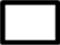 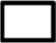 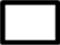 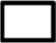 Document 1:o Formulari de sol·licitud amb declaració de l’entitat sol·licitant que s’ha presentat la documentació i que s’accepten les condicions, requisits i compatibilitat establerts a les bases.Document 2:Descripció bàsica del projecteA) Sobre les entitats i persones responsablesB) Sobre el projecte presentatC) Full de dades principal del projecteCom a sol·licitant declaro:1. Que són certes i completes les dades d’aquesta sol·licitud, així com tota la declaració annexa i em comprometo, si obtinc l’ajut, a complir les condicions que s’especifiquen a la convocatòria.Segell de l’entitat responsable	Signatura del responsable principal de l’entitat...........................................................,.................de/d’...........................de 20.................DESCRIPCIÓ BÀSICA DEL PROJECTESOBRE LES ENTITATS I PERSONES RESPONSABLES1.- DADES BÁSIQUES ENTITATSEntitat Nom:NIF:Adreça:				Telèfon:Fax:Adreça electrònica:Altres entitats participants (es pot incorporar el nombre que estimeu oportú).Nom:NIF:Adreça: Telèfon:Fax:Adreça electrònica:Nom:NIF:Adreça: Telèfon:Fax:Adreça electrònica:2.- DADES BÁSIQUES PERSONA/ES RESPONSABLE/ESNom i cognoms :DNI: Adreça:Telèfon:Adreça electrònica: Càrrec dins l’entitat:Nom i cognoms :DNI: Adreça:       Telèfon:Adreça electrònica: Càrrec dins l’entitat:Nom i cognoms :DNI: Adreça:     Telèfon:Adreça electrònica: Càrrec dins l’entitat:SOBRE PROJECTE PRESENTAT1.-IDENTIFICACIÓNom del projecte:2- DESCRIPCIÓ DEL PROJECTE : Marc teòric, estat actual de la qüestió, objectius, metodologia, pla de treball i aplicabilitat de la recerca (publicacions, exposicions, material didàctic, documental, etc.).3.- MEMÒRIA BREU DEL DARRER ANYDE LES ENTITATS QUE FORMEN PART DEL PROJECTE.4.- BREU CURRÍCULUM DE L’INVESTIGADOR RESPONSABLE PRINCIPAL5.- PLA DE COMUNCIACIÓ I DIFUSIÓProductes que s’han previst6.- FINANÇAMENT46.1.-Cost total del projecte:6.2.-Import sol·licitat i despesa a cobrir:Allò en què aniria destinat l’import de l’ajut en relació als punts contemplats dins l’apartat de les despeses previstes6.3.- Altres ingressos de què disposen:Especificar el nom dels organismes que també subvencionen el projecte6.4.-Despeses previstesA.- Recursos humans(Nòmina i Seguretat social del personal fix i eventual)Adquisició de material fungible (d’oficina, etc.)Transport - missatgeriaPublicitat i propaganda E)Assegurances per al projecteAllotjament i dietesViatges i desplaçatsAltres despeses(no incloses als apartats anteriors)TOTAL DE DESPESES PREVISTES4 En el cas de projectes en què es preveuen fases posteriors se sol· licita també un pressupost aproximat del conjunt del projecte.6.5.-Ingressos previstosSubvenció municipal (import sol·licitat):Subvencions d’altres administracionsSubvencions d’ens privatsRecursos propis de l’entitatPublicitat i/o esponsoritzacióAltres ingressosTOTAL D’INGRESSOS PREVISTOSC) FULL DE DADES PRINCIPALS DEL PROJECTE   N. Registre:    N. Registre: Títol:Entitats principalsEntitats col·laboradoresDescripció, objectius i interès científic del projecteMetodologia i adequació del projectePla de treballImpacte de la recerca en l’àmbit territorial objecte d’estudi.Indicar aplicacions previstes dels resultats de la recercaVinculació de l’entitat promotora amb l’àmbitterritorial o temàtic del projecteInvestigadors responsables:CV breu (Dades principals)Pressupost del projecte: Import sol·licitat:Altres ajuts:Projectes de l’IRMU en què participeu:Comentaris: